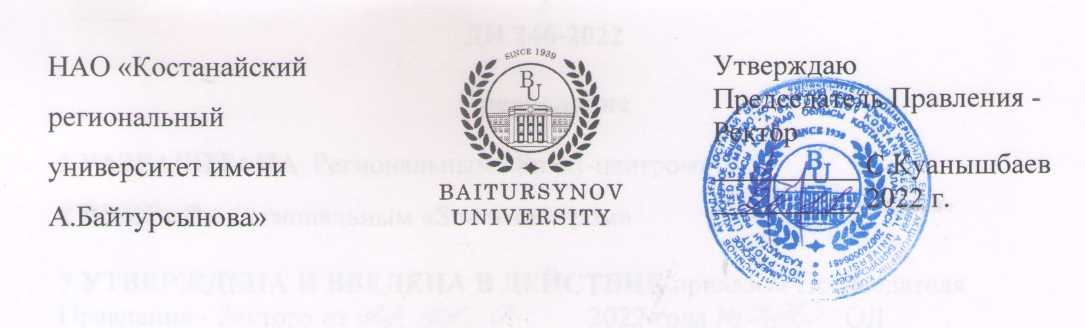 ДОЛЖНОСТНАЯ ИНСТРУКЦИЯНАЧАЛЬНИК ЦИКЛАВОЕННОЙ КАФЕДРЫДИ 252-2022КостанайПредисловие1 РазработанА  военной кафедрой2 ВНЕСЕНА военной кафедрой3 УтвержденА и введенА в действие приказом Председателя Правления - Ректора от 24.11.2022 года № 380 ОД4 РазработчикИ: Ж.Еркенов – заместитель начальника военной кафедры, подполковник запаса; А.Зимоглядов –начальник цикла военной кафедры, полковник запаса5 Эксперт:О.Оборин – начальник военной кафедры, полковник 6 Периодичность проверки					3 года7 ВВЕДЕНА ВЗАМЕН: ДИ 049-2020 Начальник цикла военной кафедры Настоящая должностная инструкция не может быть полностью или частично воспроизведена, тиражирована и распространена без разрешения Председателя Правления-Ректора НАО «Костанайский региональный университет имени А.Байтурсынова».© Костанайский региональный университет имени А. Байтурсынова, 2022СодержаниеГлава 1. Область применения1. Настоящая должностная инструкция определяет и устанавливает требования к деятельности начальника цикла военной кафедры НАО «Костанайский региональный университет имени А.Байтурсынова», регламентирует его обязанности, права, ответственность и условия для его эффективной деятельности.2. Должностная инструкция разработана в соответствии с действующим законодательством РК, стандартом организации СО 064-2022 Стандарт организации. Порядок разработки, согласования и утверждения положений подразделений и должностных инструкций. Глава 2. Нормативные ссылки 3. Настоящая Должностная инструкция разработана в соответствии со следующими нормативными документами:Трудовой кодекс РК от 23 ноября 2015 г. № 414-V;Закон РК «Об образовании» от 27 июля 2007 г. №319-III;Приказ Министра обороны РК от 19 октября 2020 года № 534 «О внесений в приказ Министра обороны РК от 24 июля 2017 года № 375 «Об утверждений Правил военной подготовки по программам офицеров и сержантов запаса»;Устав НАО «Костанайский региональный университет имени А.Байтурсынова», утвержденный приказом Председателя Комитета государственного имущества и приватизации Министерства финансов Республики Казахстан от 05 июня 2020 года № 350;СО 081-2022 Стандарт организации. Делопроизводство;ДП 082-2022 Документированная процедура. Управление документацией;СО 064-2022 Стандарт организации. Порядок разработки, согласования и утверждения положений подразделений и должностных инструкций;ПР 074-2022 Правила. Конкурсное замещение вакантных должностей административно-управленческого персонала.Глава 3. Обозначения и сокращения 4. В настоящей должностной инструкции применяются следующие сокращения: РК – Республика Казахстан;КРУ имени А.Байтурсынова, КРУ, Университет – Некоммерческое акционерное общество «Костанайский региональный университет имени А.Байтурсынова»;ДП – документированная процедура;СО – стандарт организации; ДИ – должностная инструкция;ОУП – отдел управления персоналом;ВК – военная кафедра.Глава 4. Общие положения5. Начальник цикла относится к категории профессорско-преподавательского состава (ППС).6. Начальник цикла назначается на должность по представлению начальника кафедры приказом Председателя Правления-Ректора. Освобождение от должности осуществляется: в соответствии с трудовым законодательством РК.7. Начальник цикла в своей деятельности руководствуется действующим законодательством РК, Уставом КРУ, приказами  Министерства обороны РК, общевоинскими уставами Вооруженных Сил Республики Казахстан, других войск и воинских формирований, наставлениями и инструкциями ответственных уполномоченных органов в области обороны, нормативными документами и методическими материалами по направлению деятельности, внутренними и организационно-распорядительными документами Университета и настоящей должностной инструкцией.8. Начальник цикла ВК подчиняется начальнику ВК и заместителю начальника ВК. Глава 5. ОписаниеПараграф 1.	 Квалификационные требования 9. На воинскую должность начальника цикла  назначается лицо, соответствующее квалификационным требованиям уполномоченного органа в области обороны, на гражданскую должность соответствующее следующим квалификационным требованиям:образование - высшее;  стаж работы - срок воинской службы не менее 5 лет;особые требования - воинское звание не ниже майора (в том числе офицер запаса Вооруженных Сил Республики Казахстан).Параграф 2. Должностные обязанности10. Начальника цикла для выполнения возложенных на него трудовых функций обязан:1) руководить учебной, методической, военно-научной, научно-исследовательской, рационализаторской и изобретательской работой на цикле, проводить все виды занятий со студентами, командирские, инструкторско-методические и показные занятия с преподавателями, рассматривать и утверждать учебно-методическую документацию, разработанную на цикле; 2) организовывать и проводить учебную и учебно-методическую работу по преподаваемым дисциплинам или отдельным видам учебных занятий; 3) контролировать выполнение всех видов деятельности, отраженных в индивидуальных планах старших преподавателей и преподавателей военной кафедры; 4) обеспечивать разработку учебно-методической документации по дисциплинам: планы проведения занятий, тексты лекций, пакеты методических материалов, необходимые для проведения учебных занятий и контроля результатов деятельности студентов; 5) оказывать методическую помощь ППС военной кафедры в образовательном процессе, овладении педагогическим мастерством и профессиональными навыками; 6) организовывать прием зачетов и экзаменов у студентов и лично участвовать в их приеме; 7) участвовать  в планировании военной подготовки студентов и обеспечивать проведение занятий с ними на высоком научном и методическом уровне;8) знать деловые, моральные качества преподавательского состава цикла, руководить их работой;9) контролировать процесс проведения занятий ППС на высоком научном и методическом уровне; 10) изучать и использовать в учебно-воспитательной работе опыт боевой подготовки войск (сил), военно-учебных заведений Министерства обороны Республики Казахстан и передовой опыт военных кафедр; 11) осуществлять контроль за соблюдением студентами установленных мер безопасности при проведении занятий и работ с вооружением и военной техникой; 12) участвовать в работе по развитию и совершенствованию учебной материально-технической базы военной кафедры; 13) соблюдать требования Общевоинских уставов вооруженных сил, других войск и воинских формирований РК; 14) формировать положительный имидж военной кафедры и университета; 15) обеспечивать соответствие своей деятельности требованиям законодательства РК, внутренних нормативных документов университета; 16) уведомлять начальника военной кафедры обо всех случаях обращения к нему каких-либо лиц в целях склонения к совершению коррупционных правонарушений и иных правонарушений; 17) обеспечивать соблюдение трудовой и исполнительской дисциплины, Правил внутреннего распорядка, Правил и норм охраны труда, техники безопасности и противопожарной защиты; 18) соблюдать нормы педагогической этики;19)  соблюдать Правила внутреннего распорядка Университета;исполнять поручения Председателя Правления-Ректора, приказы и распоряжения начальника военной кафедры, распоряжения заместителя начальника военной кафедры; соблюдать трудовую и исполнительскую дисциплину, Правила внутреннего распорядка, Правила и нормы охраны труда, технику безопасности и противопожарной защиты.Параграф 3. Права11. Начальник цикла имеет право:избираться и быть избранным в коллегиальные органы Университета;участвовать в работе коллегиальных органов, совещаний, семинаров, проводимых Университетом; запрашивать от структурных подразделений информацию и материалы в объемах, необходимых для осуществления своих полномочий;в случае служебной необходимости пользоваться информацией баз данных структурных подразделений Университета;на профессиональную подготовку, переподготовку и повышение своей квалификации;требовать от руководства университета организационного и материально-технического обеспечения своей деятельности, а также оказания содействия в исполнении своих должностных обязанностей и прав;пользоваться услугами социально-бытовых, лечебных и других подразделений университета в соответствии с Уставом Университета и Коллективным договором;вносить на рассмотрение кафедры предложения по совершенствованию учебно-методической и научно-исследовательской работы кафедры;осуществлять контроль над всеми видами учебных занятий по курируемой дисциплине, проводимые преподавателями кафедры, вносить, при необходимости, предложения по улучшению организации учебных занятий.Параграф 4. Ответственность12. Начальник цикла несет ответственность за:нарушение Трудового кодекса Республики Казахстан, Устава НАО «Костанайский региональный университет имени А.Байтурсынова», Правил внутреннего распорядка, Положения об оплате труда, Положения подразделения и других нормативных документов;разглашение коммерческой и служебной тайн или иной тайны, охраняемой законом, ставшей известной в ходе выполнения должностных обязанностей;разглашение персональных данных работников Университета; соответствие действующему законодательству визируемых документов; обеспечение сохранности имущества, находящегося в подразделении; организацию оперативной и качественной подготовки документов, ведение делопроизводства в соответствии с действующими правилами и инструкциями; низкий профессиональный уровень организации и проведения учебной и учебно-методической работы по курируемой дисциплине или по отдельным видам учебных занятий преподаваемой дисциплины;организацию и качество военной подготовки студентов, обучающихся на военной кафедре.13. За ненадлежащее исполнение должностных обязанностей и нарушение трудовой дисциплины (наименование должности) несет ответственность в порядке, предусмотренном действующим законодательством РК.Параграф 5. Взаимоотношения	14. В процессе исполнения должностных обязанностей при решении текущих вопросов начальник цикла военной кафедры:1) получает приказы, задания, поручения от начальника кафедры, заместителя начальника ВК и согласовывает сроки выполнения задания, поручения;2) запрашивает у других структурных подразделений информацию и документы, необходимые для выполнения своих должностных обязанностей;3) представляет по истечении указанного срока информацию о выполненном приказе, задании или поручении начальника кафедры, заместителя начальника ВК.Глава 6. Порядок внесения изменений15. Внесение изменений в настоящую ДИ осуществляется по инициативе автора ДИ, руководителя подразделения, начальника ОУП, проректора по академическим вопросам и производится в соответствии с ДП 082-2022 Документированная процедура. Управление документацией. Глава 7. Согласование, хранение и рассылка	16. Согласование, хранение и рассылка ДИ должны производиться в соответствии с ДП 082-2022 Документированная процедура. Управление документацией.17. Настоящая ДИ согласовывается с проректором по академическим вопросам, начальником отдела правового обеспечения и государственных закупок, начальником отдела управления персоналом и начальником отдела документационного обеспечения.18. Рассылку проекта настоящей ДИ экспертам, указанным в предисловии, осуществляют разработчики.19. Должностная инструкция утверждается приказом Председателя Правления-Ректора КРУ.20. Подлинник настоящей ДИ вместе с «Листом согласования» передается на хранение в ОУП по акту приема-передачи.21. Рабочий экземпляр настоящей ДИ размещается на сайте Университета с доступом из внутренней корпоративной сети.НАО «Костанайскийрегиональный университет имениА.Байтурсынова»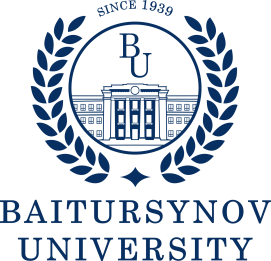 УтверждаюПредседатель Правления - Ректор __________ С.Куанышбаев__________ 2022 г.1 Область применения…………………………………………………...…....42 Нормативные ссылки ……………………………………………………....43 Обозначения и сокращения………………………………………………...44 Общие положения……………………………………………………...…....       55 Описание……………………………………………………………….…….5 §1. Квалификационные требования…………………………………..........5 §2. Должностные обязанности…………………..………………………......5 §3. Права………………………………………………………………...……..7 §4. Ответственность……………………………………………………...…..7 §5. Взаимоотношения……………………………………….......................…86 Порядок внесения изменений……………………………………………….87 Согласование, хранение и рассылка…………………………………….....9